Opportunities for families at Lydia’s HouseSince the first days we imagined Lydia’s House we hoped it would be a place that welcomed families—both as guests and volunteers. We’d like to highlight some of the unique opportunities we have for families to volunteer. To learn more visit stlydiashouse.org/volunteer/Mom’s Mondays: Every Monday from June 2-  August 25 from 9:30-noon.  We’ll welcome moms and kids of all ages to work in our garden under the leadership of Erin Lockridge (an excellent outdoor educator and leader of the Norwood grows program.) Together we’ll learn how to garden, get dirty, and then eat lunch. Please bring a couple of lunch items  to share. Child care will be available for kids who aren’t interested in gardening. RSVP to intern@stlydiashouse.org or just show up.Celebrations and Birthdays: We have a long list of holidays we’d like to celebrate, from Epiphany to All Saints Day but we need help. We’d also like to celebrate each guest’s birthday in a special way. If this sounds like a way your family would like to contribute, check our website for more info. Kids of any age can participate.Meal Angels: Prepare a meal at home or in our house. Dinner is served Sunday at 5:30 and Monday- Thursday at 6:30pm. Plan to prepare for at least 10, and please stay and eat with us if you’re able. Mary Ellen used to do this at another Catholic Worker with Annie, when she was 18 months old and it worked well!Movie nights: Watch our facebook page for updates. Occasionally we’ll host movies on our big projector screen in the living room or in the yard. Typically these will be on Fridays starting at 7:30pm. Our first try at this, featuring Frozen, was a sweet success complete with several neighbor kids asleep on the couch.Photo Caption: Erin Lockridge and Anders Stout help start our garden; Rachel Bohl joins us for mass; Sam Eilerman does his happy dance on the driveway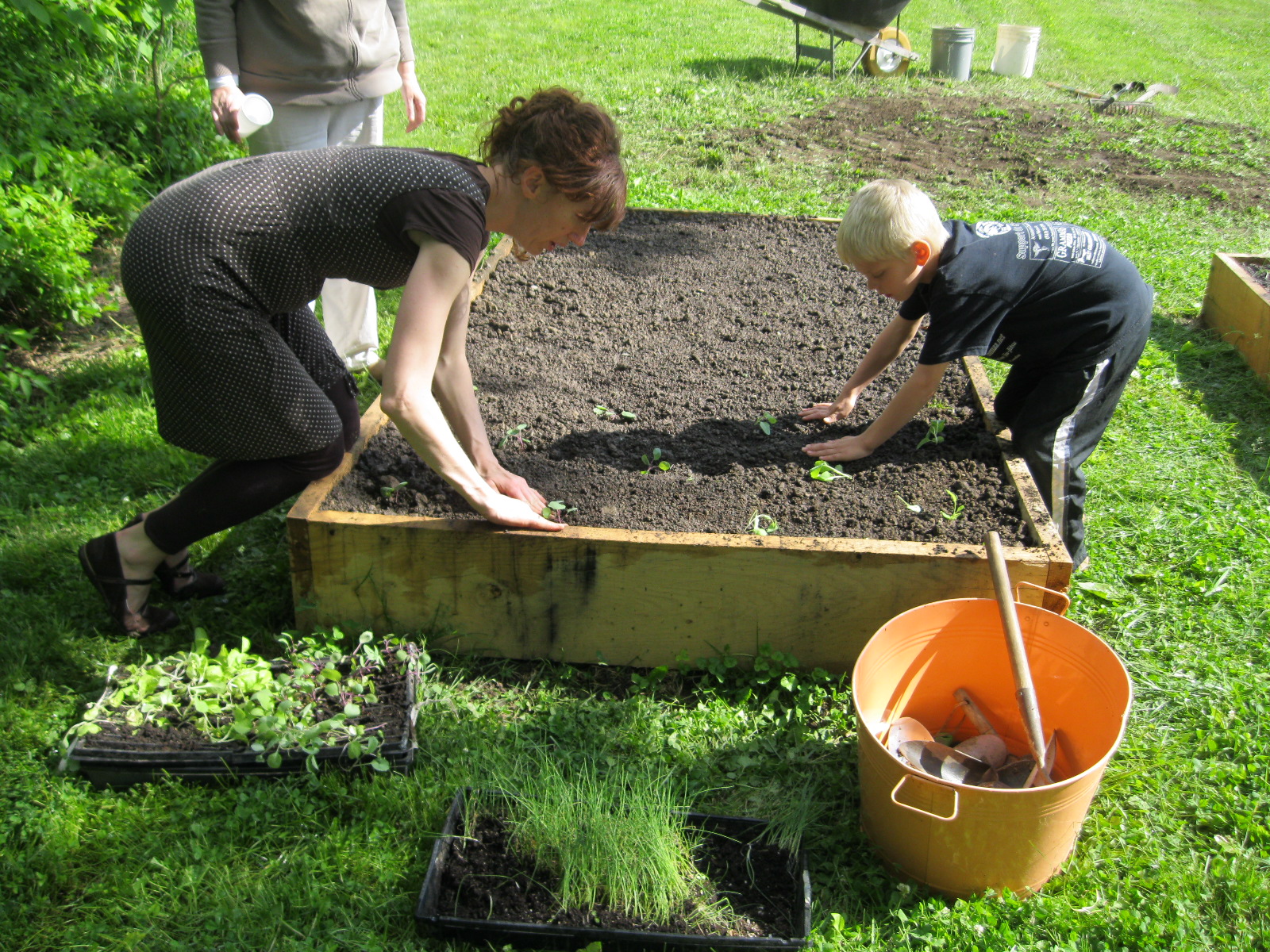 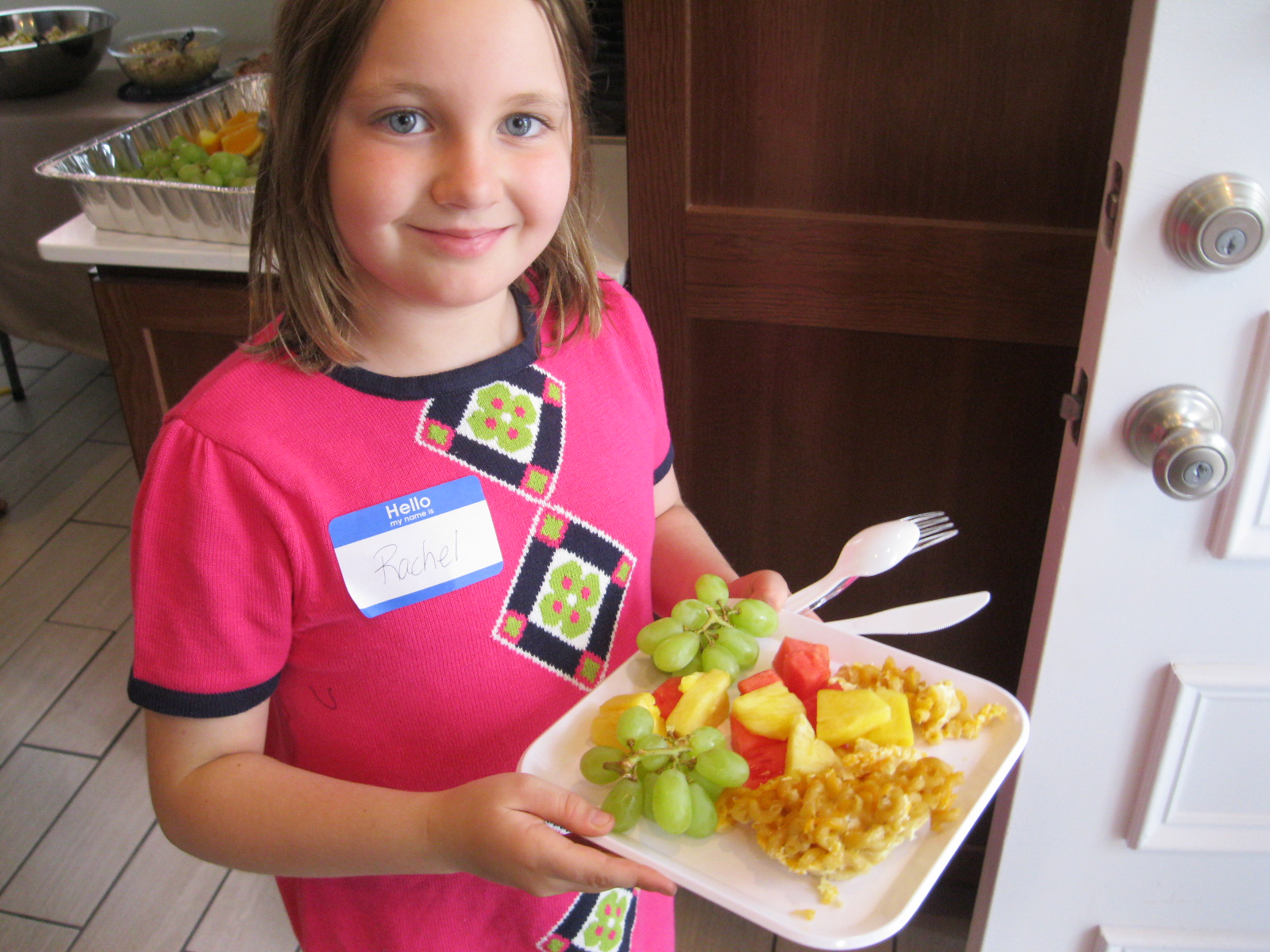 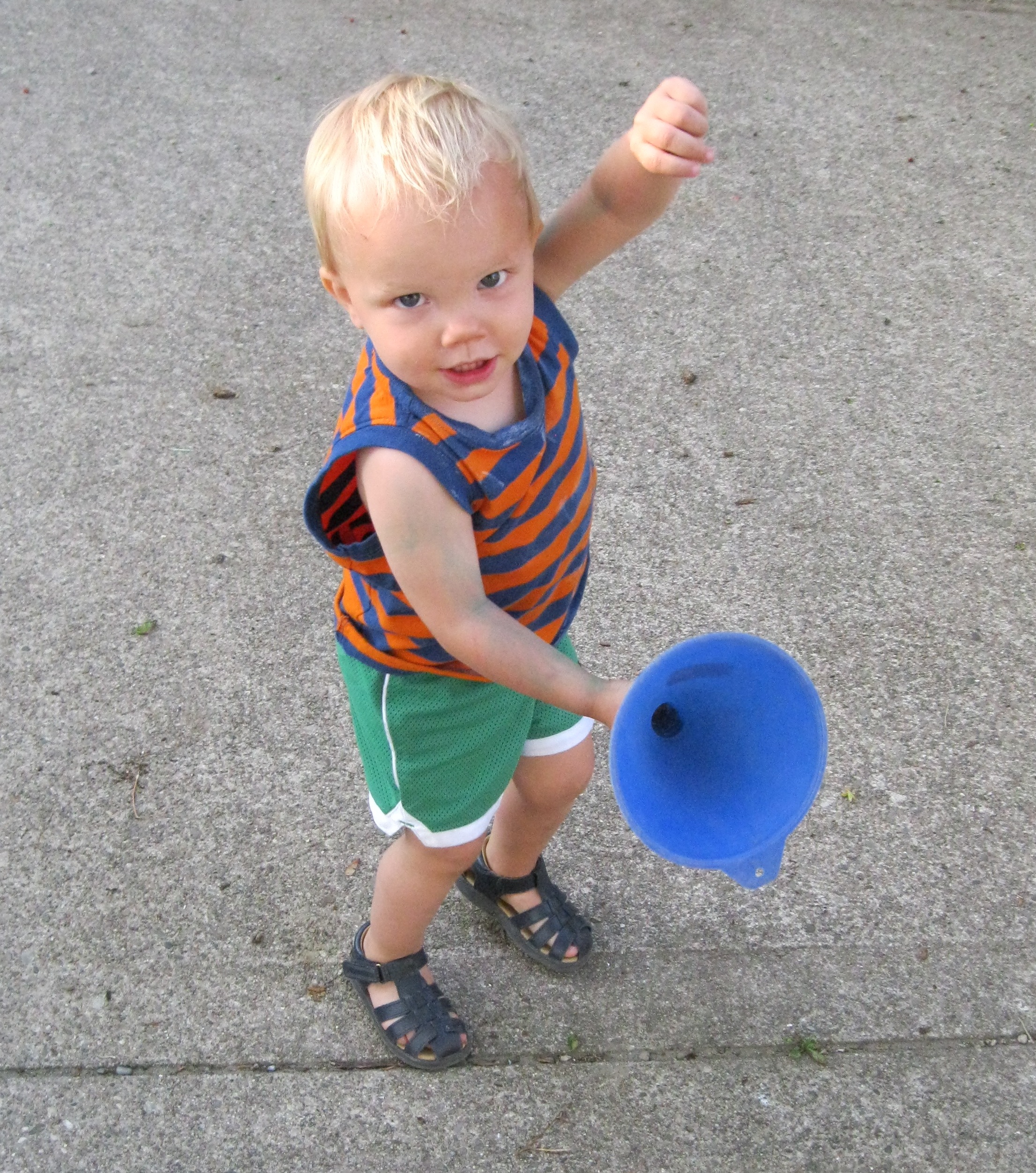 